Задание для 7 класса (8 лет) по сольфеджио.Губатенко РинатМедведева АлександраРубцов НикитаШалыминов Никита1 урок  Понедельник18-10.Тема: Малый вводный септаккорд в натуральном мажоре.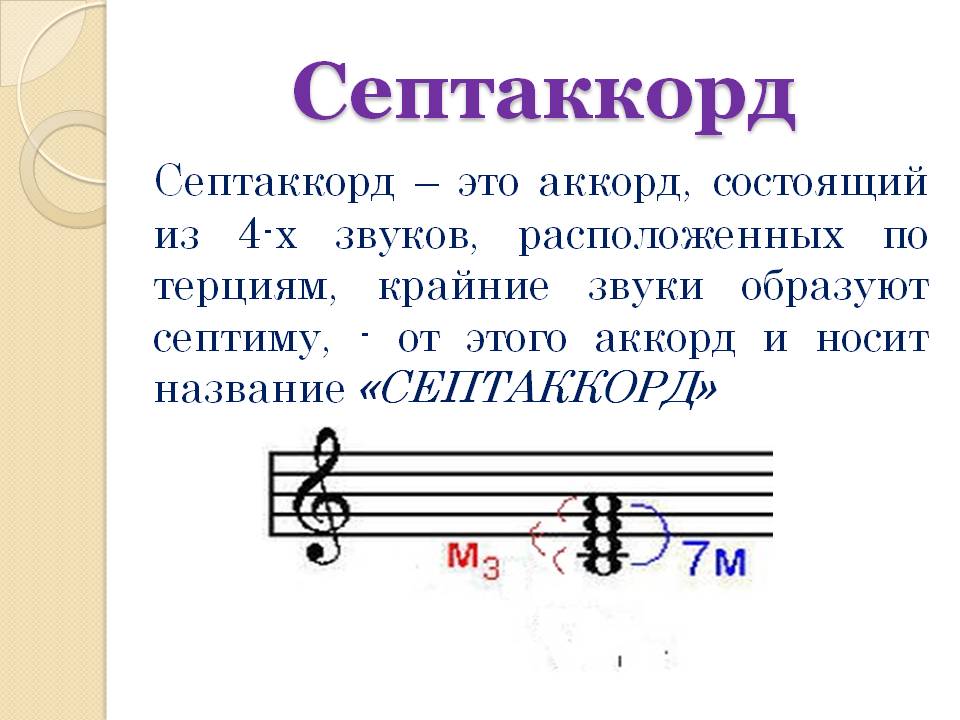 Вводные септаккорды – это септаккорды, построенные на VII ступени натурального мажора и гармонического минора.МVII7 – малый вводный септаккорд, строится только в натуральном мажоре, имеет строение: Ум.5/3+б.3, крайние звуки образуют интервал малая септима.Вводные септаккорды VII ступени имеют 2 способа разрешения:- через D6/5 в Т5/3 с удвоенной примой;- в Т5/3 с удвоенной терцией.Домашнее задание:Переписать тему в тетрадь.Рабочая тетрадь Г.Ф. Калининой -6 класс .стр 26 № 7,8.Построить и петь цепочку интервалов от звука «h»: ч.5↑ б.2↓ ч.4↑ ч.8↓ м.7↑ м.2↓ м.3↑Сольфик№ 512Задание выполнить и прислать на электронную почтуtabolina231271@mail.ru  не позднее  23 апреля до 17.00.